CPEM 46DEPRTAMENTO: Estético ExpresivoASIGNATURA: Educación Plástica.DOCENTES: Mónica Moncada, Fernanda Kolff y Maria Fernanda Bianco CURSOS: terceros años A; B; C; D.Hola chicos/as:En pimer lugar queremos saludarlos y contarles que somos las profes de Ed. Plástica de los 3 eros años del cpem 46.Ya que no tuvimos aún la oportunidad de comenzar las clases en el colegio, les dejo unas actividades que consisten en responder algunas preguntas a modo de introducción: deberán responderlas y tenerlas en su carpeta como parte de las actividades diagnóstico, con la cual nos vamos conociendo y además, voy indagando un poco sobre qué saben o no de la asignatura, para tener un punto de partida. A medida que pase el tiempo y de acuerdo a cómo evolucione la situación de emergencia sanitaria que estamos viviendo, les informaremos de qué manera proseguiremos. De nuesta parte, espero que esta materia sea enriquecedora y pronto podamos vernos. El arte es una herramienta fundamental que sirve para relajarnos, disfrutar y compartir….espero disfruten de las actividades.  Saludos. ¡Cuídense, así de esa manera también cuidamos de lxs demás!Actividad 1Leer el siguiente texto sugerido para conocer un poco más sobre la vida y obra del pintor argentino Lino Enea Spilimbergo:Spilimbergo nació en Buenos Aires el 12 de agosto de 1896, en el barrio de Palermo. Sus padres eran inmigrantes italianos. Él trabajó como cadete en el Correo Argentino, las primeras nociones de dibujo las recibió en una escuela industrial, en 1915 ingresó en la Academia Nacional de Bellas Artes, de la que egresa dos años más tarde. Estaformación académica, aunque breve, lo marcará para siempre. Muy poco después en 1921, realizó en San Juan su primera exposición individual. En esos comienzos se muestra inclinado al indigenismo, inspirado en sus viajesrealizados por el noroeste del país que lo vinculan con una realidad humana y social, produciéndole un fuerte impacto emocional y una definición ideológica que no abandonó nunca. Luego de obtener distintos premios en el Salón Nacional en Buenos Aires, viajó a Europa en 1925 y recorrió Italia y Francia, tras un breve paso tambiénpor Alemania. En París asistió al taller de André Lhote en donde dibujó incansablemente con modelos vivos. Este apego por el dibujo y sus posibilidades expresivas será algo fundamental para sus obras posteriores, Spilimbergo será reconocido ante todo, como un gran dibujante que ha influido de manera notable en las generaciones posteriores.Las enseñanzas de Lhote, las corrientes estéticas de 1920 y la creencia en las vanguardias del arte, terminaron por conformar el perfil del grupo de artistas argentinos que para esa época habían viajado a Europa a tomar clases de arte. Si quisiéramos hacer una síntesis de las características que estos artistas tenían en común, podríamos establecerlas en el constructivismo formal de Paúl Césanne (que murió en 1906, dejando una larga estela de influencias), la pintura metafísica de Carrá y el Cubismo que ya había pasado por varios momentos de la mano de Pablo Picasso, Georges Braque, Juan Gris y otros.En 1928 Spilimbergo regresa a Argentina en compañía de su mujer francesa, Germaine. El ambiente de Buenos Aires era en ese momento muy propicio para las actividades artísticas y literarias. La revista “Martín Fierro” (1924-1927), lugares culturales muy activos como “Amigos del Arte”, los grupos de escritores y artistas reunidos en los de “Florida” y los de “Boedo” creaban un clima polémico, entusiasta y muy efervescente, que se animaban a tener confrontaciones ideológicas y políticas. Spilimbergo se identificó con posiciones de izquierda política manteniendo desde entonces en toda su vida una firme convicción militante.El paisaje, la naturaleza muerta y en particular la figura humana, son los temas que ha desarrollado este artista prácticamente durante todas sus etapas. En su primera exposición de san Juan y en sus obras iniciales, anteriores a su viaje a Europa, realiza una pintura naturalista y cercana al estilo indigenista. A su regreso de París, ya presenta las características definitivas de su obra posterior.Spilinbergo ha influenciado a varias generaciones de artistas argentinos como Leopoldo Presas, muchos de los integrantes del grupo “Orión” y Carlos Alonso. Ello se ha traducido en toda una escuela que define al dibujo en nuestro país, constituyéndose en una especie de modelo clásico seguido por numerosos artistas de nuestro medio, que lo ha considerado un maestro de maestros.Desde joven, a su regreso de Europa se dedicó a ser docente. Entre 1934 y 1939 enseña en el Instituto Argentino de Artes Gráficas. A partir de 1935 fue profesor en la Academia Nacional de Bellas Artes. En 1943 tuvo a su cargo la cátedra superior de Dibujo en la Escuela de Bellas Artes de la Universidad de la Plata. En 1948 se hace cargo del Instituto de Bellas Artes de la Universidad de Tucumán y en 1952 renuncia a sus cátedras y a la dirección de esa institución por disconformidad con la política oficial de entonces.En 1946 participa junto a Antonio Berni, Demetrio Urruchúa y Antonio Colmeiro en la realización de los murales de las galerías Pacífico, que hace unos años han sido rescatados y restaurados para el disfrute del público. A partir de 1960 se instaló en Unquillo, Córdoba, donde pasó sus últimos años enfermo. Allí murió en 1964.Actividad 2Buscar por internet las siguientes pinturas de Spilimbergo y observarlas detenidamente:La capillaSeres humildesIAutorretratoDescansoComiendo. Momento felízPaisaje de San JuanTerracitaActividad 3Elegir una de esas obras, la que más te llame la atención y escribir una historia inventada por vos inspirándote en esa imagen elegida. (escribir por ejemplo: quiénes son los personajes, hacia dónde van, cómo se llaman, en qué estánpensando, qué historia de vida tienen, en qué tiempo histórico están viviendo, qué circunstancias están pasando, etc.)Actividad 4Sobre hoja nº 6 blanca, dibujar una imagen inspirándote en la historia que escribiste anteriormente. Luego pintar con los materiales que prefieras, (témperas, lápices de colores, acuarelas, etc) incluso podes realizar una técnica mixta que significa mezclar diversos materiales a la vez en un mismo trabajo. Pintar la superficie total de la hoja. Actividad 5Observar la pintura “Paisaje de San Juan” de Spilimbergo que adjuntamos aquíy lee el texto: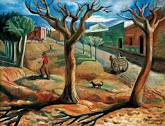 “Paisaje de San Juan”, 1924Óleo sobre tela, 100 x 130 cmPinacoteca del Banco de la Nación Argentina, Buenos AiresDicen que las experiencias que un artista absorbe de joven son el combustible de suarte futuro. “Mi curiosidad de niño me obligó a preguntar de dónde yo había salido y seme respondió que de un bosque que no recuerdo su nombre, pero sí recuerdo que eraun paisaje tan hermoso como natural”, escribió Spilimbergo en su autobiografía.Cuando tenía veinte años soñaba con ir a Europa, pero un médico le recomendó quese mudara a un clima seco para curar su asma. Spilimbergo se instaló en la localidadde Desamparados, en la provincia de San Juan. En su nuevo hogar llenó suspulmones de aire fresco y se dedicó a pintar paisajes, tan vibrantes como aquel de suinfancia. Esta pintura nos recuerda que un paisaje es, ante todo, un estado mental, y loque vemos es lo que somos. Un día, finalmente, Spilimbergo logró viajar a Europa,donde se dio una panzada de obras clásicas y modernas. En lugar de copiar, inventóuna combinación personal de viejos y nuevos estilos, con la que años después regresóal país.Actividad 6 Sobre una hoja nº 6 dibujar una imagen inspirándote en la pintura “Paisaje de San Juan”, transformando la obra del pintor a tu gusto. Luego pintar con los materiales que prefieras cubriendo la hoja en su totalidad utilizando solo colores saturados. Los colores saturados son aquellos que se encuentran en un estado puro, es decir los que no tienen muchas mezclas en su composición, por ejemplo los colores primarios y secundarios (rojo, amarillo, azul, naranja, verde, violeta). Estos colores al ser colores puros, casi sin mezclas, son como consecuencia colores brillantes.Evitá utilizar los colores opacos y apagados como los marrones, los grises, el negro, etc.Importante: a las dos pinturas que debes realizar, inventales un título y escribilos enla parte de atrás de las hojas con tu nombre, apellido y fecha.Atención: las actividades serán presentadas cuando nos veamos en la escuela.